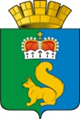 ПОСТАНОВЛЕНИЕАДМИНИСТРАЦИИ ГАРИНСКОГО ГОРОДСКОГО ОКРУГА18.01.2024 г.п.г.т. Гари18.01.2024 г.п.г.т. Гари18.01.2024 г.п.г.т. Гари18.01.2024 г.п.г.т. Гари№ 19№ 19№ 19№ 19№ 19№ 19О внесении изменений в постановление администрации Гаринского городского округа от 13.05.2021 № 168 «Об утверждении Плана мероприятий по реформированию муниципальных унитарных предприятий Гаринского городского округа до 01 января 2025 года»О внесении изменений в постановление администрации Гаринского городского округа от 13.05.2021 № 168 «Об утверждении Плана мероприятий по реформированию муниципальных унитарных предприятий Гаринского городского округа до 01 января 2025 года»О внесении изменений в постановление администрации Гаринского городского округа от 13.05.2021 № 168 «Об утверждении Плана мероприятий по реформированию муниципальных унитарных предприятий Гаринского городского округа до 01 января 2025 года»О внесении изменений в постановление администрации Гаринского городского округа от 13.05.2021 № 168 «Об утверждении Плана мероприятий по реформированию муниципальных унитарных предприятий Гаринского городского округа до 01 января 2025 года»О внесении изменений в постановление администрации Гаринского городского округа от 13.05.2021 № 168 «Об утверждении Плана мероприятий по реформированию муниципальных унитарных предприятий Гаринского городского округа до 01 января 2025 года»О внесении изменений в постановление администрации Гаринского городского округа от 13.05.2021 № 168 «Об утверждении Плана мероприятий по реформированию муниципальных унитарных предприятий Гаринского городского округа до 01 января 2025 года»О внесении изменений в постановление администрации Гаринского городского округа от 13.05.2021 № 168 «Об утверждении Плана мероприятий по реформированию муниципальных унитарных предприятий Гаринского городского округа до 01 января 2025 года»О внесении изменений в постановление администрации Гаринского городского округа от 13.05.2021 № 168 «Об утверждении Плана мероприятий по реформированию муниципальных унитарных предприятий Гаринского городского округа до 01 января 2025 года»В соответствии с Федеральными законами от 27 декабря 2019 года             № 485-ФЗ «О внесении изменений в Федеральный закон «О государственных и муниципальных унитарных предприятиях» и Федеральный закон «О защите конкуренции»», от 21 декабря 2001 года № 148-ФЗ «О приватизации государственного и муниципального имущества», от 29 июня 2015 года № 180-ФЗ "О внесении изменений в Федеральный закон "О приватизации государственного и муниципального имущества", от 14 ноября 2002 года № 161-ФЗ "О государственных и муниципальных унитарных предприятиях", от 6 октября 2003 года № 131-ФЗ «Об общих принципах организации местного самоуправления в Российской Федерации», Уставом Гаринского городского округа, ПОСТАНОВЛЯЮ:1. Внести изменения (по срокам) в План-график проведения мероприятий по преобразованию муниципальных предприятий в учреждения Плана мероприятий по реформированию муниципальных унитарных предприятий Гаринского городского округа до 01 января 2025 года, утвержденный постановлением администрации Гаринского городского округа от 13.05.2021 № 168 «Об утверждении Плана мероприятий по реформированию муниципальных унитарных предприятий Гаринского городского округа до 01 января 2025 года» согласно Приложения № 1 к настоящему постановлению.2. Постановление администрации Гаринского городского округа от 30.11.2023 № 541 «О внесении дополнений в постановление администрации Гаринского городского округа от 13.05.2021 № 168 «Об утверждении Плана мероприятий по реформированию муниципальных унитарных предприятий Гаринского городского округа до 01 января 2025 года» считать утратившим силу.3. Настоящее постановление опубликовать (обнародовать).4. Контроль за исполнением настоящего постановления возложить на заместителя главы администрации Гаринского городского округа Мерзлякову С.А.В соответствии с Федеральными законами от 27 декабря 2019 года             № 485-ФЗ «О внесении изменений в Федеральный закон «О государственных и муниципальных унитарных предприятиях» и Федеральный закон «О защите конкуренции»», от 21 декабря 2001 года № 148-ФЗ «О приватизации государственного и муниципального имущества», от 29 июня 2015 года № 180-ФЗ "О внесении изменений в Федеральный закон "О приватизации государственного и муниципального имущества", от 14 ноября 2002 года № 161-ФЗ "О государственных и муниципальных унитарных предприятиях", от 6 октября 2003 года № 131-ФЗ «Об общих принципах организации местного самоуправления в Российской Федерации», Уставом Гаринского городского округа, ПОСТАНОВЛЯЮ:1. Внести изменения (по срокам) в План-график проведения мероприятий по преобразованию муниципальных предприятий в учреждения Плана мероприятий по реформированию муниципальных унитарных предприятий Гаринского городского округа до 01 января 2025 года, утвержденный постановлением администрации Гаринского городского округа от 13.05.2021 № 168 «Об утверждении Плана мероприятий по реформированию муниципальных унитарных предприятий Гаринского городского округа до 01 января 2025 года» согласно Приложения № 1 к настоящему постановлению.2. Постановление администрации Гаринского городского округа от 30.11.2023 № 541 «О внесении дополнений в постановление администрации Гаринского городского округа от 13.05.2021 № 168 «Об утверждении Плана мероприятий по реформированию муниципальных унитарных предприятий Гаринского городского округа до 01 января 2025 года» считать утратившим силу.3. Настоящее постановление опубликовать (обнародовать).4. Контроль за исполнением настоящего постановления возложить на заместителя главы администрации Гаринского городского округа Мерзлякову С.А.В соответствии с Федеральными законами от 27 декабря 2019 года             № 485-ФЗ «О внесении изменений в Федеральный закон «О государственных и муниципальных унитарных предприятиях» и Федеральный закон «О защите конкуренции»», от 21 декабря 2001 года № 148-ФЗ «О приватизации государственного и муниципального имущества», от 29 июня 2015 года № 180-ФЗ "О внесении изменений в Федеральный закон "О приватизации государственного и муниципального имущества", от 14 ноября 2002 года № 161-ФЗ "О государственных и муниципальных унитарных предприятиях", от 6 октября 2003 года № 131-ФЗ «Об общих принципах организации местного самоуправления в Российской Федерации», Уставом Гаринского городского округа, ПОСТАНОВЛЯЮ:1. Внести изменения (по срокам) в План-график проведения мероприятий по преобразованию муниципальных предприятий в учреждения Плана мероприятий по реформированию муниципальных унитарных предприятий Гаринского городского округа до 01 января 2025 года, утвержденный постановлением администрации Гаринского городского округа от 13.05.2021 № 168 «Об утверждении Плана мероприятий по реформированию муниципальных унитарных предприятий Гаринского городского округа до 01 января 2025 года» согласно Приложения № 1 к настоящему постановлению.2. Постановление администрации Гаринского городского округа от 30.11.2023 № 541 «О внесении дополнений в постановление администрации Гаринского городского округа от 13.05.2021 № 168 «Об утверждении Плана мероприятий по реформированию муниципальных унитарных предприятий Гаринского городского округа до 01 января 2025 года» считать утратившим силу.3. Настоящее постановление опубликовать (обнародовать).4. Контроль за исполнением настоящего постановления возложить на заместителя главы администрации Гаринского городского округа Мерзлякову С.А.В соответствии с Федеральными законами от 27 декабря 2019 года             № 485-ФЗ «О внесении изменений в Федеральный закон «О государственных и муниципальных унитарных предприятиях» и Федеральный закон «О защите конкуренции»», от 21 декабря 2001 года № 148-ФЗ «О приватизации государственного и муниципального имущества», от 29 июня 2015 года № 180-ФЗ "О внесении изменений в Федеральный закон "О приватизации государственного и муниципального имущества", от 14 ноября 2002 года № 161-ФЗ "О государственных и муниципальных унитарных предприятиях", от 6 октября 2003 года № 131-ФЗ «Об общих принципах организации местного самоуправления в Российской Федерации», Уставом Гаринского городского округа, ПОСТАНОВЛЯЮ:1. Внести изменения (по срокам) в План-график проведения мероприятий по преобразованию муниципальных предприятий в учреждения Плана мероприятий по реформированию муниципальных унитарных предприятий Гаринского городского округа до 01 января 2025 года, утвержденный постановлением администрации Гаринского городского округа от 13.05.2021 № 168 «Об утверждении Плана мероприятий по реформированию муниципальных унитарных предприятий Гаринского городского округа до 01 января 2025 года» согласно Приложения № 1 к настоящему постановлению.2. Постановление администрации Гаринского городского округа от 30.11.2023 № 541 «О внесении дополнений в постановление администрации Гаринского городского округа от 13.05.2021 № 168 «Об утверждении Плана мероприятий по реформированию муниципальных унитарных предприятий Гаринского городского округа до 01 января 2025 года» считать утратившим силу.3. Настоящее постановление опубликовать (обнародовать).4. Контроль за исполнением настоящего постановления возложить на заместителя главы администрации Гаринского городского округа Мерзлякову С.А.В соответствии с Федеральными законами от 27 декабря 2019 года             № 485-ФЗ «О внесении изменений в Федеральный закон «О государственных и муниципальных унитарных предприятиях» и Федеральный закон «О защите конкуренции»», от 21 декабря 2001 года № 148-ФЗ «О приватизации государственного и муниципального имущества», от 29 июня 2015 года № 180-ФЗ "О внесении изменений в Федеральный закон "О приватизации государственного и муниципального имущества", от 14 ноября 2002 года № 161-ФЗ "О государственных и муниципальных унитарных предприятиях", от 6 октября 2003 года № 131-ФЗ «Об общих принципах организации местного самоуправления в Российской Федерации», Уставом Гаринского городского округа, ПОСТАНОВЛЯЮ:1. Внести изменения (по срокам) в План-график проведения мероприятий по преобразованию муниципальных предприятий в учреждения Плана мероприятий по реформированию муниципальных унитарных предприятий Гаринского городского округа до 01 января 2025 года, утвержденный постановлением администрации Гаринского городского округа от 13.05.2021 № 168 «Об утверждении Плана мероприятий по реформированию муниципальных унитарных предприятий Гаринского городского округа до 01 января 2025 года» согласно Приложения № 1 к настоящему постановлению.2. Постановление администрации Гаринского городского округа от 30.11.2023 № 541 «О внесении дополнений в постановление администрации Гаринского городского округа от 13.05.2021 № 168 «Об утверждении Плана мероприятий по реформированию муниципальных унитарных предприятий Гаринского городского округа до 01 января 2025 года» считать утратившим силу.3. Настоящее постановление опубликовать (обнародовать).4. Контроль за исполнением настоящего постановления возложить на заместителя главы администрации Гаринского городского округа Мерзлякову С.А.В соответствии с Федеральными законами от 27 декабря 2019 года             № 485-ФЗ «О внесении изменений в Федеральный закон «О государственных и муниципальных унитарных предприятиях» и Федеральный закон «О защите конкуренции»», от 21 декабря 2001 года № 148-ФЗ «О приватизации государственного и муниципального имущества», от 29 июня 2015 года № 180-ФЗ "О внесении изменений в Федеральный закон "О приватизации государственного и муниципального имущества", от 14 ноября 2002 года № 161-ФЗ "О государственных и муниципальных унитарных предприятиях", от 6 октября 2003 года № 131-ФЗ «Об общих принципах организации местного самоуправления в Российской Федерации», Уставом Гаринского городского округа, ПОСТАНОВЛЯЮ:1. Внести изменения (по срокам) в План-график проведения мероприятий по преобразованию муниципальных предприятий в учреждения Плана мероприятий по реформированию муниципальных унитарных предприятий Гаринского городского округа до 01 января 2025 года, утвержденный постановлением администрации Гаринского городского округа от 13.05.2021 № 168 «Об утверждении Плана мероприятий по реформированию муниципальных унитарных предприятий Гаринского городского округа до 01 января 2025 года» согласно Приложения № 1 к настоящему постановлению.2. Постановление администрации Гаринского городского округа от 30.11.2023 № 541 «О внесении дополнений в постановление администрации Гаринского городского округа от 13.05.2021 № 168 «Об утверждении Плана мероприятий по реформированию муниципальных унитарных предприятий Гаринского городского округа до 01 января 2025 года» считать утратившим силу.3. Настоящее постановление опубликовать (обнародовать).4. Контроль за исполнением настоящего постановления возложить на заместителя главы администрации Гаринского городского округа Мерзлякову С.А.В соответствии с Федеральными законами от 27 декабря 2019 года             № 485-ФЗ «О внесении изменений в Федеральный закон «О государственных и муниципальных унитарных предприятиях» и Федеральный закон «О защите конкуренции»», от 21 декабря 2001 года № 148-ФЗ «О приватизации государственного и муниципального имущества», от 29 июня 2015 года № 180-ФЗ "О внесении изменений в Федеральный закон "О приватизации государственного и муниципального имущества", от 14 ноября 2002 года № 161-ФЗ "О государственных и муниципальных унитарных предприятиях", от 6 октября 2003 года № 131-ФЗ «Об общих принципах организации местного самоуправления в Российской Федерации», Уставом Гаринского городского округа, ПОСТАНОВЛЯЮ:1. Внести изменения (по срокам) в План-график проведения мероприятий по преобразованию муниципальных предприятий в учреждения Плана мероприятий по реформированию муниципальных унитарных предприятий Гаринского городского округа до 01 января 2025 года, утвержденный постановлением администрации Гаринского городского округа от 13.05.2021 № 168 «Об утверждении Плана мероприятий по реформированию муниципальных унитарных предприятий Гаринского городского округа до 01 января 2025 года» согласно Приложения № 1 к настоящему постановлению.2. Постановление администрации Гаринского городского округа от 30.11.2023 № 541 «О внесении дополнений в постановление администрации Гаринского городского округа от 13.05.2021 № 168 «Об утверждении Плана мероприятий по реформированию муниципальных унитарных предприятий Гаринского городского округа до 01 января 2025 года» считать утратившим силу.3. Настоящее постановление опубликовать (обнародовать).4. Контроль за исполнением настоящего постановления возложить на заместителя главы администрации Гаринского городского округа Мерзлякову С.А.В соответствии с Федеральными законами от 27 декабря 2019 года             № 485-ФЗ «О внесении изменений в Федеральный закон «О государственных и муниципальных унитарных предприятиях» и Федеральный закон «О защите конкуренции»», от 21 декабря 2001 года № 148-ФЗ «О приватизации государственного и муниципального имущества», от 29 июня 2015 года № 180-ФЗ "О внесении изменений в Федеральный закон "О приватизации государственного и муниципального имущества", от 14 ноября 2002 года № 161-ФЗ "О государственных и муниципальных унитарных предприятиях", от 6 октября 2003 года № 131-ФЗ «Об общих принципах организации местного самоуправления в Российской Федерации», Уставом Гаринского городского округа, ПОСТАНОВЛЯЮ:1. Внести изменения (по срокам) в План-график проведения мероприятий по преобразованию муниципальных предприятий в учреждения Плана мероприятий по реформированию муниципальных унитарных предприятий Гаринского городского округа до 01 января 2025 года, утвержденный постановлением администрации Гаринского городского округа от 13.05.2021 № 168 «Об утверждении Плана мероприятий по реформированию муниципальных унитарных предприятий Гаринского городского округа до 01 января 2025 года» согласно Приложения № 1 к настоящему постановлению.2. Постановление администрации Гаринского городского округа от 30.11.2023 № 541 «О внесении дополнений в постановление администрации Гаринского городского округа от 13.05.2021 № 168 «Об утверждении Плана мероприятий по реформированию муниципальных унитарных предприятий Гаринского городского округа до 01 января 2025 года» считать утратившим силу.3. Настоящее постановление опубликовать (обнародовать).4. Контроль за исполнением настоящего постановления возложить на заместителя главы администрации Гаринского городского округа Мерзлякову С.А.В соответствии с Федеральными законами от 27 декабря 2019 года             № 485-ФЗ «О внесении изменений в Федеральный закон «О государственных и муниципальных унитарных предприятиях» и Федеральный закон «О защите конкуренции»», от 21 декабря 2001 года № 148-ФЗ «О приватизации государственного и муниципального имущества», от 29 июня 2015 года № 180-ФЗ "О внесении изменений в Федеральный закон "О приватизации государственного и муниципального имущества", от 14 ноября 2002 года № 161-ФЗ "О государственных и муниципальных унитарных предприятиях", от 6 октября 2003 года № 131-ФЗ «Об общих принципах организации местного самоуправления в Российской Федерации», Уставом Гаринского городского округа, ПОСТАНОВЛЯЮ:1. Внести изменения (по срокам) в План-график проведения мероприятий по преобразованию муниципальных предприятий в учреждения Плана мероприятий по реформированию муниципальных унитарных предприятий Гаринского городского округа до 01 января 2025 года, утвержденный постановлением администрации Гаринского городского округа от 13.05.2021 № 168 «Об утверждении Плана мероприятий по реформированию муниципальных унитарных предприятий Гаринского городского округа до 01 января 2025 года» согласно Приложения № 1 к настоящему постановлению.2. Постановление администрации Гаринского городского округа от 30.11.2023 № 541 «О внесении дополнений в постановление администрации Гаринского городского округа от 13.05.2021 № 168 «Об утверждении Плана мероприятий по реформированию муниципальных унитарных предприятий Гаринского городского округа до 01 января 2025 года» считать утратившим силу.3. Настоящее постановление опубликовать (обнародовать).4. Контроль за исполнением настоящего постановления возложить на заместителя главы администрации Гаринского городского округа Мерзлякову С.А.В соответствии с Федеральными законами от 27 декабря 2019 года             № 485-ФЗ «О внесении изменений в Федеральный закон «О государственных и муниципальных унитарных предприятиях» и Федеральный закон «О защите конкуренции»», от 21 декабря 2001 года № 148-ФЗ «О приватизации государственного и муниципального имущества», от 29 июня 2015 года № 180-ФЗ "О внесении изменений в Федеральный закон "О приватизации государственного и муниципального имущества", от 14 ноября 2002 года № 161-ФЗ "О государственных и муниципальных унитарных предприятиях", от 6 октября 2003 года № 131-ФЗ «Об общих принципах организации местного самоуправления в Российской Федерации», Уставом Гаринского городского округа, ПОСТАНОВЛЯЮ:1. Внести изменения (по срокам) в План-график проведения мероприятий по преобразованию муниципальных предприятий в учреждения Плана мероприятий по реформированию муниципальных унитарных предприятий Гаринского городского округа до 01 января 2025 года, утвержденный постановлением администрации Гаринского городского округа от 13.05.2021 № 168 «Об утверждении Плана мероприятий по реформированию муниципальных унитарных предприятий Гаринского городского округа до 01 января 2025 года» согласно Приложения № 1 к настоящему постановлению.2. Постановление администрации Гаринского городского округа от 30.11.2023 № 541 «О внесении дополнений в постановление администрации Гаринского городского округа от 13.05.2021 № 168 «Об утверждении Плана мероприятий по реформированию муниципальных унитарных предприятий Гаринского городского округа до 01 января 2025 года» считать утратившим силу.3. Настоящее постановление опубликовать (обнародовать).4. Контроль за исполнением настоящего постановления возложить на заместителя главы администрации Гаринского городского округа Мерзлякову С.А.В соответствии с Федеральными законами от 27 декабря 2019 года             № 485-ФЗ «О внесении изменений в Федеральный закон «О государственных и муниципальных унитарных предприятиях» и Федеральный закон «О защите конкуренции»», от 21 декабря 2001 года № 148-ФЗ «О приватизации государственного и муниципального имущества», от 29 июня 2015 года № 180-ФЗ "О внесении изменений в Федеральный закон "О приватизации государственного и муниципального имущества", от 14 ноября 2002 года № 161-ФЗ "О государственных и муниципальных унитарных предприятиях", от 6 октября 2003 года № 131-ФЗ «Об общих принципах организации местного самоуправления в Российской Федерации», Уставом Гаринского городского округа, ПОСТАНОВЛЯЮ:1. Внести изменения (по срокам) в План-график проведения мероприятий по преобразованию муниципальных предприятий в учреждения Плана мероприятий по реформированию муниципальных унитарных предприятий Гаринского городского округа до 01 января 2025 года, утвержденный постановлением администрации Гаринского городского округа от 13.05.2021 № 168 «Об утверждении Плана мероприятий по реформированию муниципальных унитарных предприятий Гаринского городского округа до 01 января 2025 года» согласно Приложения № 1 к настоящему постановлению.2. Постановление администрации Гаринского городского округа от 30.11.2023 № 541 «О внесении дополнений в постановление администрации Гаринского городского округа от 13.05.2021 № 168 «Об утверждении Плана мероприятий по реформированию муниципальных унитарных предприятий Гаринского городского округа до 01 января 2025 года» считать утратившим силу.3. Настоящее постановление опубликовать (обнародовать).4. Контроль за исполнением настоящего постановления возложить на заместителя главы администрации Гаринского городского округа Мерзлякову С.А.В соответствии с Федеральными законами от 27 декабря 2019 года             № 485-ФЗ «О внесении изменений в Федеральный закон «О государственных и муниципальных унитарных предприятиях» и Федеральный закон «О защите конкуренции»», от 21 декабря 2001 года № 148-ФЗ «О приватизации государственного и муниципального имущества», от 29 июня 2015 года № 180-ФЗ "О внесении изменений в Федеральный закон "О приватизации государственного и муниципального имущества", от 14 ноября 2002 года № 161-ФЗ "О государственных и муниципальных унитарных предприятиях", от 6 октября 2003 года № 131-ФЗ «Об общих принципах организации местного самоуправления в Российской Федерации», Уставом Гаринского городского округа, ПОСТАНОВЛЯЮ:1. Внести изменения (по срокам) в План-график проведения мероприятий по преобразованию муниципальных предприятий в учреждения Плана мероприятий по реформированию муниципальных унитарных предприятий Гаринского городского округа до 01 января 2025 года, утвержденный постановлением администрации Гаринского городского округа от 13.05.2021 № 168 «Об утверждении Плана мероприятий по реформированию муниципальных унитарных предприятий Гаринского городского округа до 01 января 2025 года» согласно Приложения № 1 к настоящему постановлению.2. Постановление администрации Гаринского городского округа от 30.11.2023 № 541 «О внесении дополнений в постановление администрации Гаринского городского округа от 13.05.2021 № 168 «Об утверждении Плана мероприятий по реформированию муниципальных унитарных предприятий Гаринского городского округа до 01 января 2025 года» считать утратившим силу.3. Настоящее постановление опубликовать (обнародовать).4. Контроль за исполнением настоящего постановления возложить на заместителя главы администрации Гаринского городского округа Мерзлякову С.А.В соответствии с Федеральными законами от 27 декабря 2019 года             № 485-ФЗ «О внесении изменений в Федеральный закон «О государственных и муниципальных унитарных предприятиях» и Федеральный закон «О защите конкуренции»», от 21 декабря 2001 года № 148-ФЗ «О приватизации государственного и муниципального имущества», от 29 июня 2015 года № 180-ФЗ "О внесении изменений в Федеральный закон "О приватизации государственного и муниципального имущества", от 14 ноября 2002 года № 161-ФЗ "О государственных и муниципальных унитарных предприятиях", от 6 октября 2003 года № 131-ФЗ «Об общих принципах организации местного самоуправления в Российской Федерации», Уставом Гаринского городского округа, ПОСТАНОВЛЯЮ:1. Внести изменения (по срокам) в План-график проведения мероприятий по преобразованию муниципальных предприятий в учреждения Плана мероприятий по реформированию муниципальных унитарных предприятий Гаринского городского округа до 01 января 2025 года, утвержденный постановлением администрации Гаринского городского округа от 13.05.2021 № 168 «Об утверждении Плана мероприятий по реформированию муниципальных унитарных предприятий Гаринского городского округа до 01 января 2025 года» согласно Приложения № 1 к настоящему постановлению.2. Постановление администрации Гаринского городского округа от 30.11.2023 № 541 «О внесении дополнений в постановление администрации Гаринского городского округа от 13.05.2021 № 168 «Об утверждении Плана мероприятий по реформированию муниципальных унитарных предприятий Гаринского городского округа до 01 января 2025 года» считать утратившим силу.3. Настоящее постановление опубликовать (обнародовать).4. Контроль за исполнением настоящего постановления возложить на заместителя главы администрации Гаринского городского округа Мерзлякову С.А.В соответствии с Федеральными законами от 27 декабря 2019 года             № 485-ФЗ «О внесении изменений в Федеральный закон «О государственных и муниципальных унитарных предприятиях» и Федеральный закон «О защите конкуренции»», от 21 декабря 2001 года № 148-ФЗ «О приватизации государственного и муниципального имущества», от 29 июня 2015 года № 180-ФЗ "О внесении изменений в Федеральный закон "О приватизации государственного и муниципального имущества", от 14 ноября 2002 года № 161-ФЗ "О государственных и муниципальных унитарных предприятиях", от 6 октября 2003 года № 131-ФЗ «Об общих принципах организации местного самоуправления в Российской Федерации», Уставом Гаринского городского округа, ПОСТАНОВЛЯЮ:1. Внести изменения (по срокам) в План-график проведения мероприятий по преобразованию муниципальных предприятий в учреждения Плана мероприятий по реформированию муниципальных унитарных предприятий Гаринского городского округа до 01 января 2025 года, утвержденный постановлением администрации Гаринского городского округа от 13.05.2021 № 168 «Об утверждении Плана мероприятий по реформированию муниципальных унитарных предприятий Гаринского городского округа до 01 января 2025 года» согласно Приложения № 1 к настоящему постановлению.2. Постановление администрации Гаринского городского округа от 30.11.2023 № 541 «О внесении дополнений в постановление администрации Гаринского городского округа от 13.05.2021 № 168 «Об утверждении Плана мероприятий по реформированию муниципальных унитарных предприятий Гаринского городского округа до 01 января 2025 года» считать утратившим силу.3. Настоящее постановление опубликовать (обнародовать).4. Контроль за исполнением настоящего постановления возложить на заместителя главы администрации Гаринского городского округа Мерзлякову С.А.В соответствии с Федеральными законами от 27 декабря 2019 года             № 485-ФЗ «О внесении изменений в Федеральный закон «О государственных и муниципальных унитарных предприятиях» и Федеральный закон «О защите конкуренции»», от 21 декабря 2001 года № 148-ФЗ «О приватизации государственного и муниципального имущества», от 29 июня 2015 года № 180-ФЗ "О внесении изменений в Федеральный закон "О приватизации государственного и муниципального имущества", от 14 ноября 2002 года № 161-ФЗ "О государственных и муниципальных унитарных предприятиях", от 6 октября 2003 года № 131-ФЗ «Об общих принципах организации местного самоуправления в Российской Федерации», Уставом Гаринского городского округа, ПОСТАНОВЛЯЮ:1. Внести изменения (по срокам) в План-график проведения мероприятий по преобразованию муниципальных предприятий в учреждения Плана мероприятий по реформированию муниципальных унитарных предприятий Гаринского городского округа до 01 января 2025 года, утвержденный постановлением администрации Гаринского городского округа от 13.05.2021 № 168 «Об утверждении Плана мероприятий по реформированию муниципальных унитарных предприятий Гаринского городского округа до 01 января 2025 года» согласно Приложения № 1 к настоящему постановлению.2. Постановление администрации Гаринского городского округа от 30.11.2023 № 541 «О внесении дополнений в постановление администрации Гаринского городского округа от 13.05.2021 № 168 «Об утверждении Плана мероприятий по реформированию муниципальных унитарных предприятий Гаринского городского округа до 01 января 2025 года» считать утратившим силу.3. Настоящее постановление опубликовать (обнародовать).4. Контроль за исполнением настоящего постановления возложить на заместителя главы администрации Гаринского городского округа Мерзлякову С.А.Глава Гаринского городского округаГлава Гаринского городского округаГлава Гаринского городского округаГлава Гаринского городского округаГлава Гаринского городского округаГлава Гаринского городского округаГлава Гаринского городского округаС.Е. ВеличкоС.Е. ВеличкоС.Е. ВеличкоС.Е. ВеличкоС.Е. ВеличкоС.Е. ВеличкоПриложение № 1 к постановлению администрации Гаринского городского округа от 18.01.2024 № 19Приложение № 1 к постановлению администрации Гаринского городского округа от 18.01.2024 № 19Приложение № 1 к постановлению администрации Гаринского городского округа от 18.01.2024 № 19Приложение № 1 к постановлению администрации Гаринского городского округа от 18.01.2024 № 19Приложение № 1 к постановлению администрации Гаринского городского округа от 18.01.2024 № 19Приложение № 1 к постановлению администрации Гаринского городского округа от 18.01.2024 № 19Приложение № 1 к постановлению администрации Гаринского городского округа от 18.01.2024 № 19План-график проведения мероприятий по преобразованию  муниципальных предприятий в учрежденияПлан-график проведения мероприятий по преобразованию  муниципальных предприятий в учрежденияПлан-график проведения мероприятий по преобразованию  муниципальных предприятий в учрежденияПлан-график проведения мероприятий по преобразованию  муниципальных предприятий в учрежденияПлан-график проведения мероприятий по преобразованию  муниципальных предприятий в учрежденияПлан-график проведения мероприятий по преобразованию  муниципальных предприятий в учрежденияПлан-график проведения мероприятий по преобразованию  муниципальных предприятий в учрежденияПлан-график проведения мероприятий по преобразованию  муниципальных предприятий в учрежденияПлан-график проведения мероприятий по преобразованию  муниципальных предприятий в учрежденияПлан-график проведения мероприятий по преобразованию  муниципальных предприятий в учрежденияПлан-график проведения мероприятий по преобразованию  муниципальных предприятий в учрежденияПлан-график проведения мероприятий по преобразованию  муниципальных предприятий в учрежденияПлан-график проведения мероприятий по преобразованию  муниципальных предприятий в учрежденияПлан-график проведения мероприятий по преобразованию  муниципальных предприятий в учрежденияПлан-график проведения мероприятий по преобразованию  муниципальных предприятий в учрежденияПлан-график проведения мероприятий по преобразованию  муниципальных предприятий в учрежденияПлан-график проведения мероприятий по преобразованию  муниципальных предприятий в учрежденияПлан-график проведения мероприятий по преобразованию  муниципальных предприятий в учрежденияПлан-график проведения мероприятий по преобразованию  муниципальных предприятий в учрежденияПлан-график проведения мероприятий по преобразованию  муниципальных предприятий в учрежденияПлан-график проведения мероприятий по преобразованию  муниципальных предприятий в учрежденияПлан-график проведения мероприятий по преобразованию  муниципальных предприятий в учрежденияПлан-график проведения мероприятий по преобразованию  муниципальных предприятий в учреждения№ п/пНаименование субъекта РФ Наименование субъекта РФ Наименование ГУП/МУПНаименование ГУП/МУПИННИННВид предприятия (ГУП/МУП)Отрасль предприятияПринятие решения о реорганизацииПринятие решения о реорганизацииУведомление ФНСУведомление ФНСПубликация сообщения о реорганизацииПубликация сообщения о реорганизацииСоставление передаточного актаСоставление передаточного актаСоставление передаточного актаПреобразовано / исключено из ЕГРЮЛПреобразовано / исключено из ЕГРЮЛПреобразовано / исключено из ЕГРЮЛПреобразовано / исключено из ЕГРЮЛКомментарии№ п/пНаименование субъекта РФ Наименование субъекта РФ Наименование ГУП/МУПНаименование ГУП/МУПИННИННВид предприятия (ГУП/МУП)Отрасль предприятияПланФактПланФактПланФактПланФактФактПланПланФактФактКомментарии12233445678910111213141415151616171.Гаринский городской округГаринский городской округМП "Аптека № 107"МП "Аптека № 107"6641000003466410000034МУПЗдравоохранение (торговля розничная лекарственными средствами в специализированных магазинах (аптеках)30.03.202410.04.2024010.04.2024/10.05.2024010.09.20240030.09.202430.09.202400Гаринский городской округГаринский городской округМП пристань "Гари"МП пристань "Гари"66410014546641001454МУПТранспорт 30.03.202410.04.2024010.04.2024/10.05.2024010.09.20240030.09.202430.09.202400